BENİM EŞSİZ BE(STEM)	Mehmet Kemal Dedeman İlkokulu 2-C sınıfı öğrencileri sınıf öğretmenleri Nalan YAVUZ’un rehberliğinde eylül ayında katıldıkları “Benim Eşsiz Be(STEM)” adlı ulusal/uluslararası eTwinning projesi kapsamında aralık ayında sokakta yaşayan dostlarımızın yaşadığı sorunlara bir nebze de olsa çözüm bulmak adına yuva ve mama kapları tasarladılar.ARALIK AYI ETKİNLİĞİMİZ SOKAK HAYVANLARININ YAŞADIĞI SORUNLAR VE ÇÖZÜM YOLLARI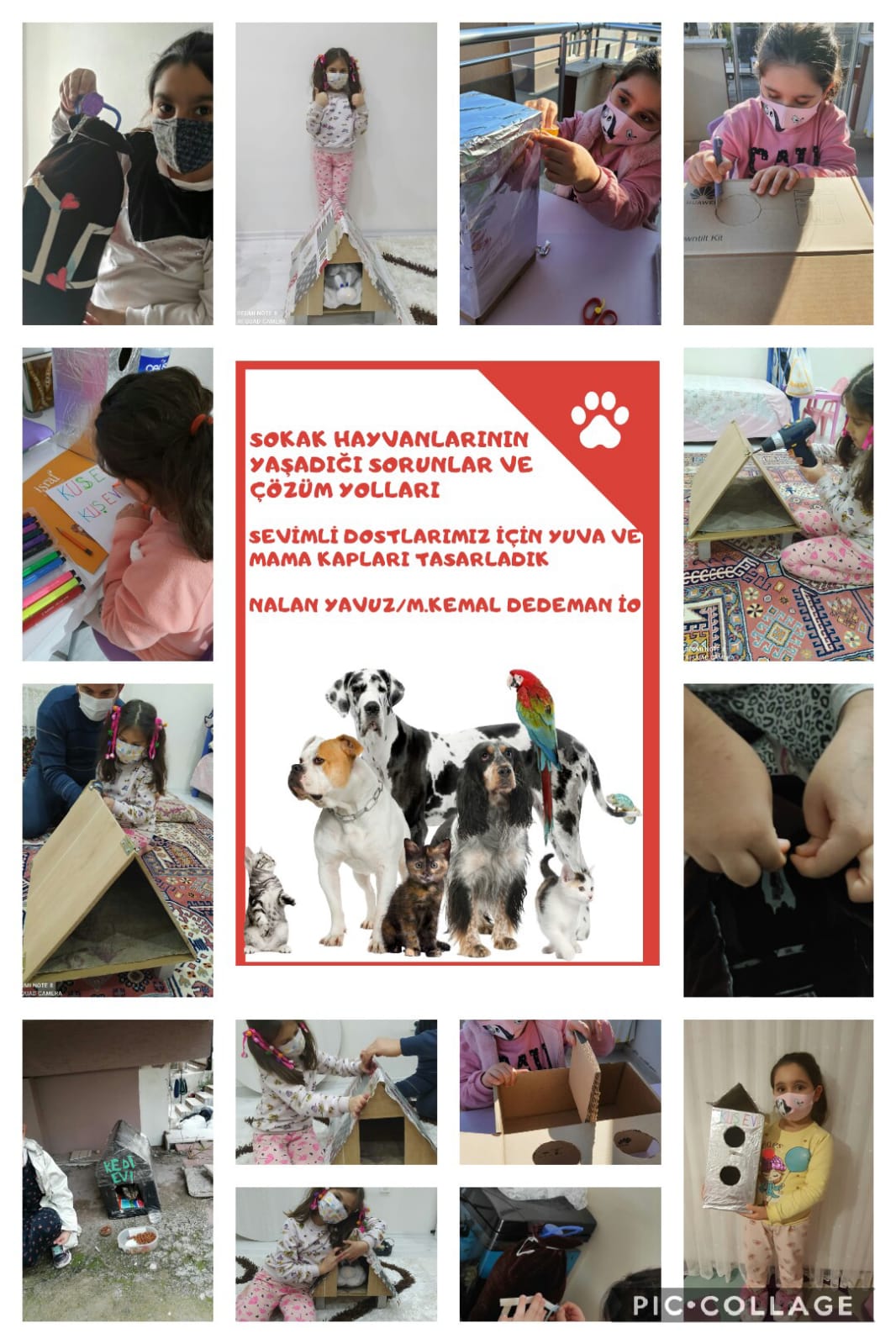 